                        ChildHelp Sierra Leone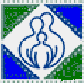                              48 Wellington Street, Freetown / 1 Alpha Turay Street, MakeniCell: 078666269, 07756921         	http://www.childhelpsl.org  Email: info@childhelpsl.org Exchange Press, Inc. 17725 NE 65th Street, B-275, Redmond WA 98052
(800) 221-2864 | info@ChildCareExchange.com12th January 2015Dear Sir/Madam,Re: Letter of RecommendationI wish to kindly introduce Kaprie Jefferson Gbandi Thoronka, as one of the fine workers that is emerging as Leader in the development arena in Sierra Leone, and who has presented papers accepted internationally since 2004.ChildHelp Sierra Leone is a child and youth focused non-governmental social humanitarian organisation with the mandate to work as a national organisation to meet the need of children, their families and communities in Sierra Leone and also in Liberia. During his work with us, we found him to be very useful, zealous and industrious in his delegated duties assigned him as an Executive Director in Sierra Leone and recently in Liberia.Our management has no reservation but to recommend him to any organisation with the same similar aim and objective in providing development, advocacy and relief assistances to the communities in dire need.Thank you for your usual cooperation in this regard. For any further information needed, please do not hesitate to contact us at the above address.Sincerely,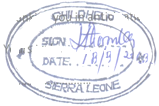 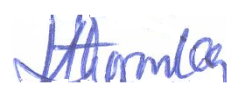 Sincerely,…………………….Dr. Alpha Yegesie ThoronkaChairmanChildHelp S/L is a child focused humanitarian registered organization